９/６（土）１８：００～２０：００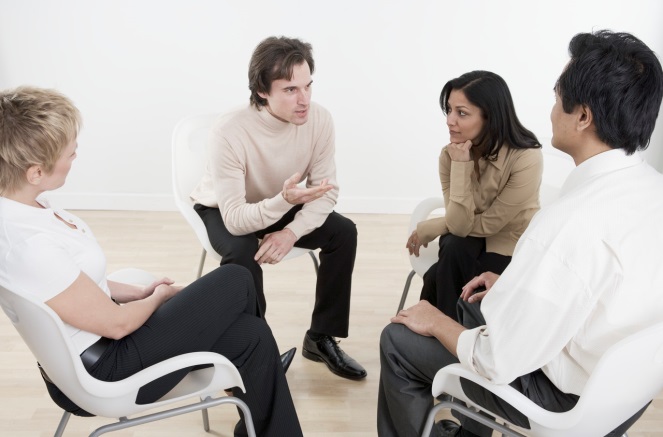 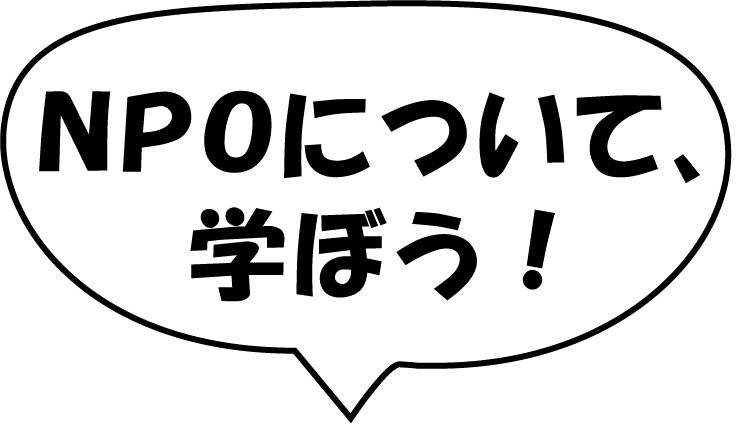 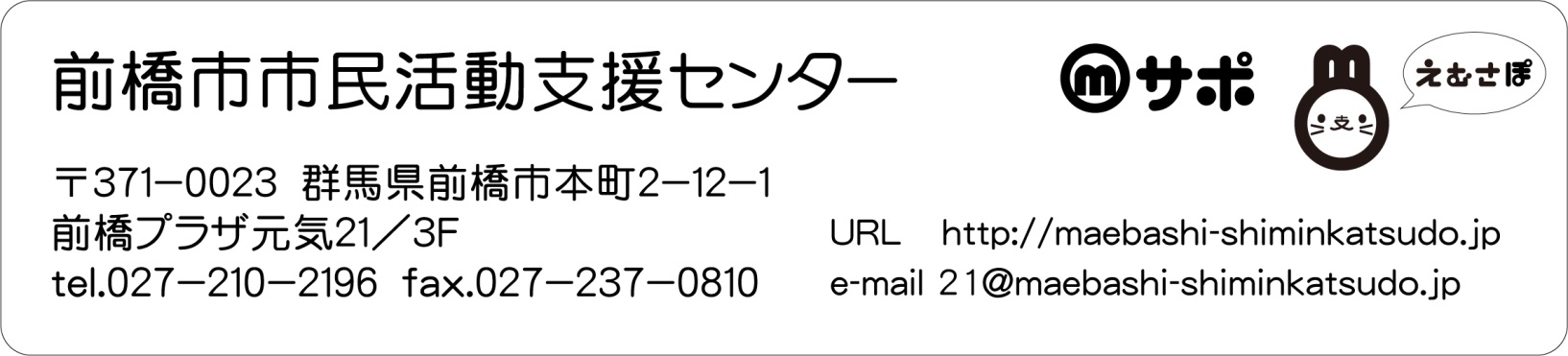 ＦＡＸ　　０２７－２３７－０８１０ＮＰＯの基礎セミナー　参加申込書申込期限：８月３０日（土）19：00※定員に達し、お断りする場合のみご連絡します。【会場と駐車場のご案内】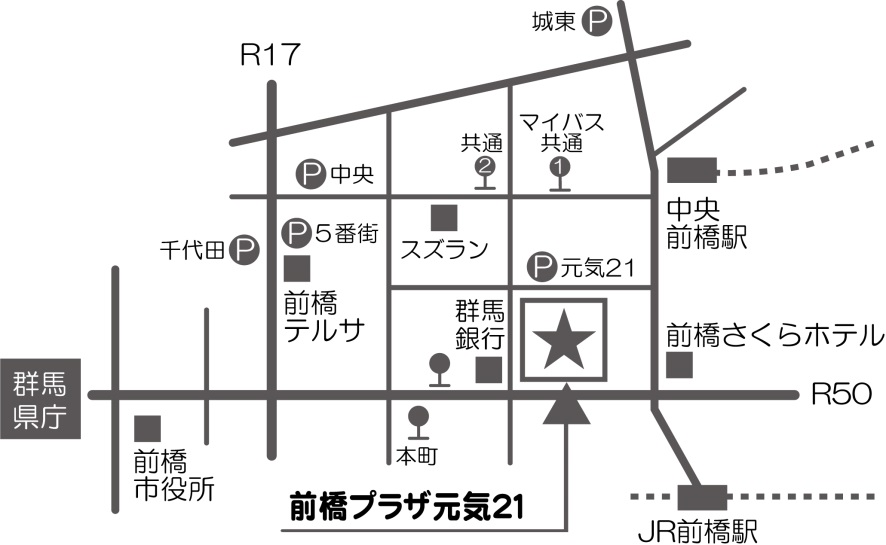 ふりがなご氏名電話番号住　所セミナーをどこで知りましたか□ちらし(元気２１館内)　 □ちらし（その他の場所：　　    　　　　)□Mサポホームページ　　□MサポNEWS　　□その他(　　　　　　)□ちらし(元気２１館内)　 □ちらし（その他の場所：　　    　　　　)□Mサポホームページ　　□MサポNEWS　　□その他(　　　　　　)ご参加の動機※セミナー内容の参考にさせていただきます。資金調達相談会【限定4組】※多数の場合抽選し、結果をお知らせします。□希望する　　　　ご希望の相談内容資金調達相談会【限定4組】※多数の場合抽選し、結果をお知らせします。□希望しないご希望の相談内容